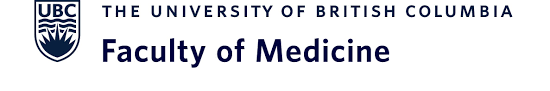 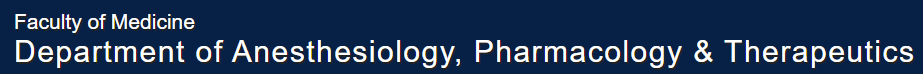 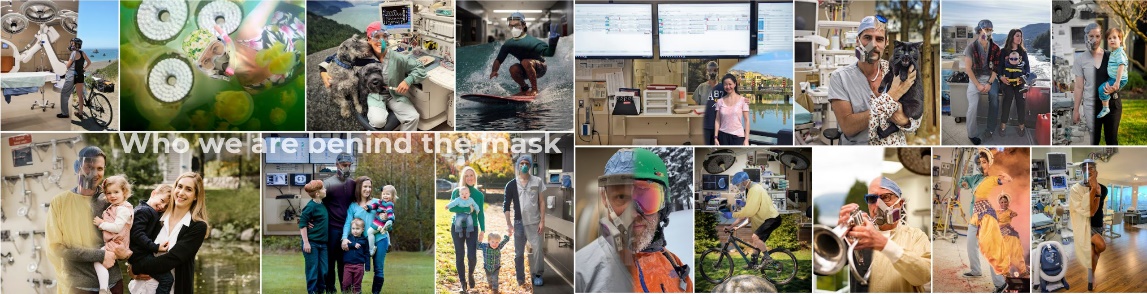 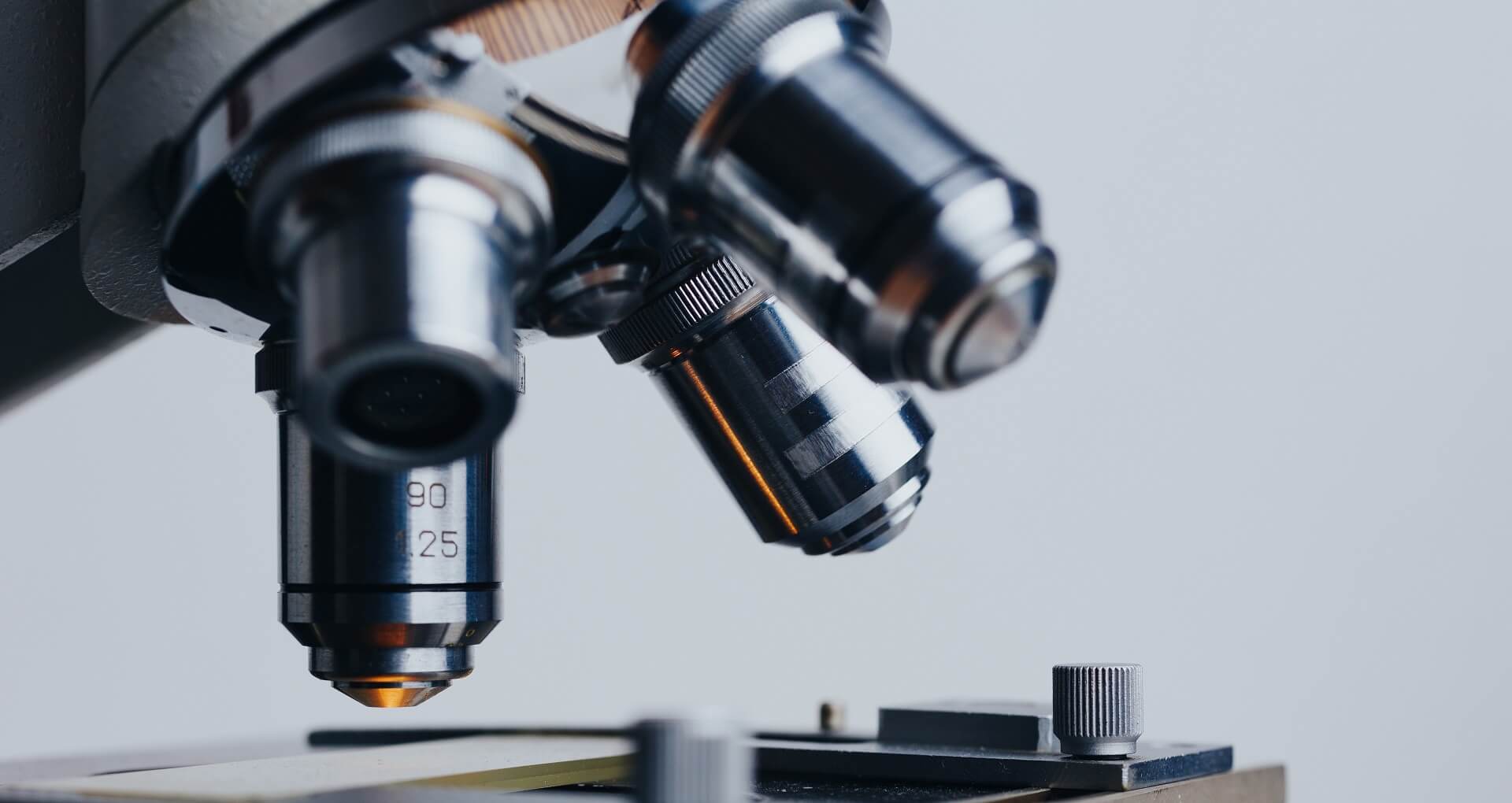 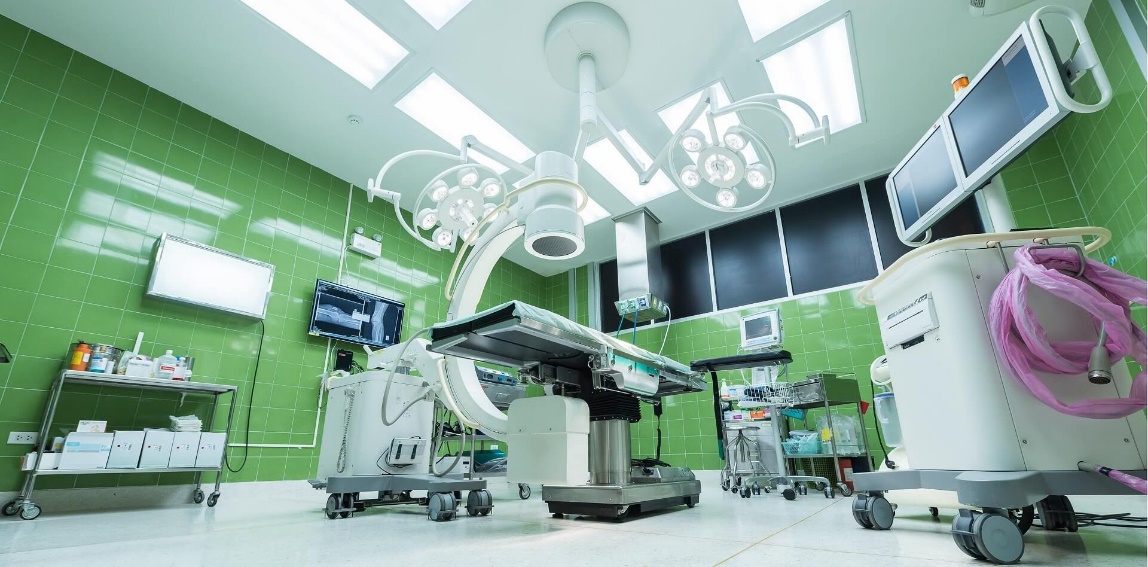 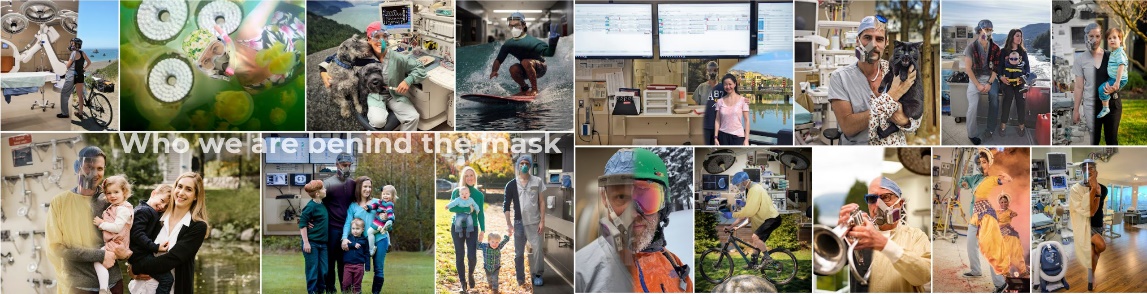 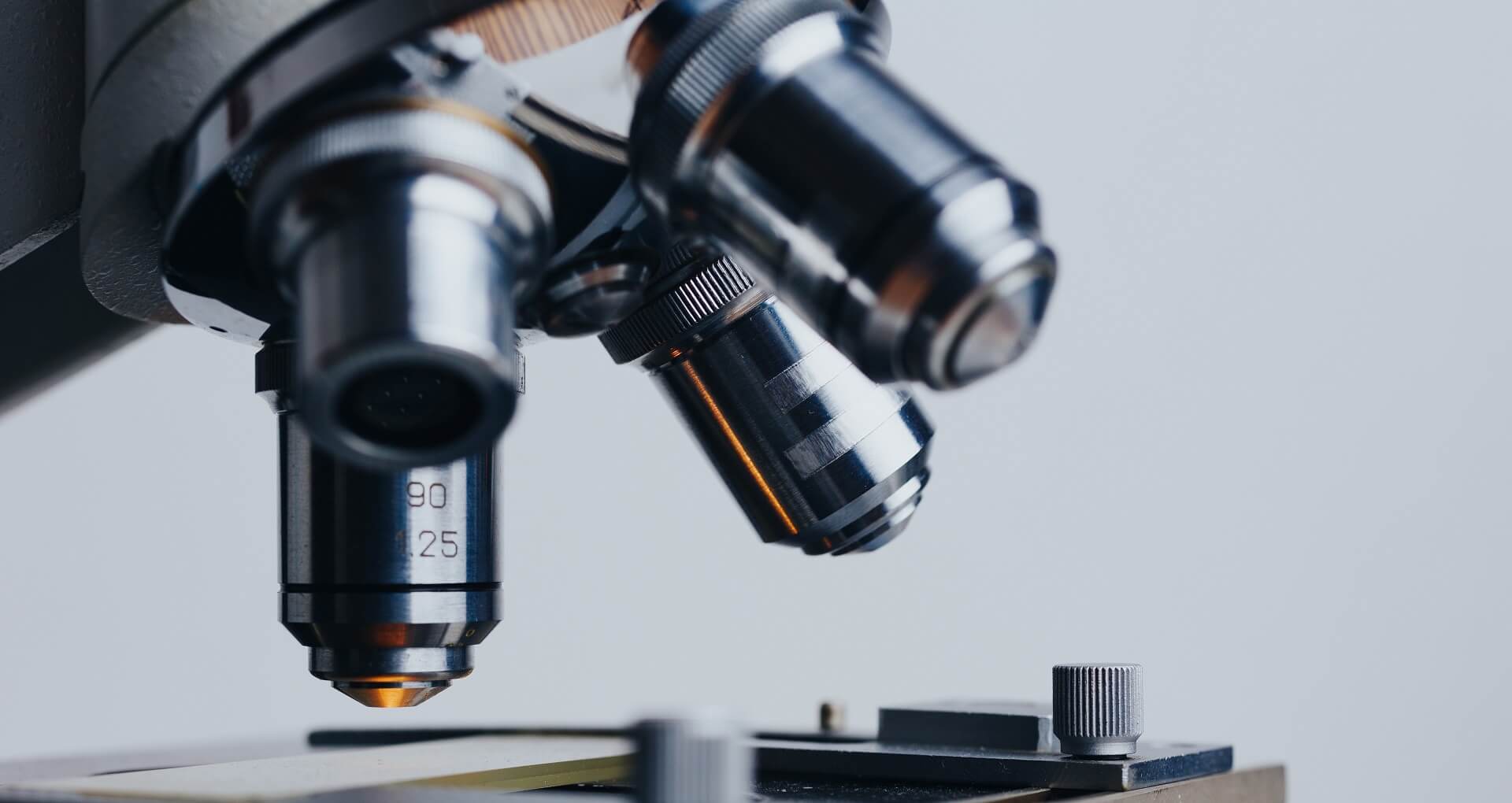 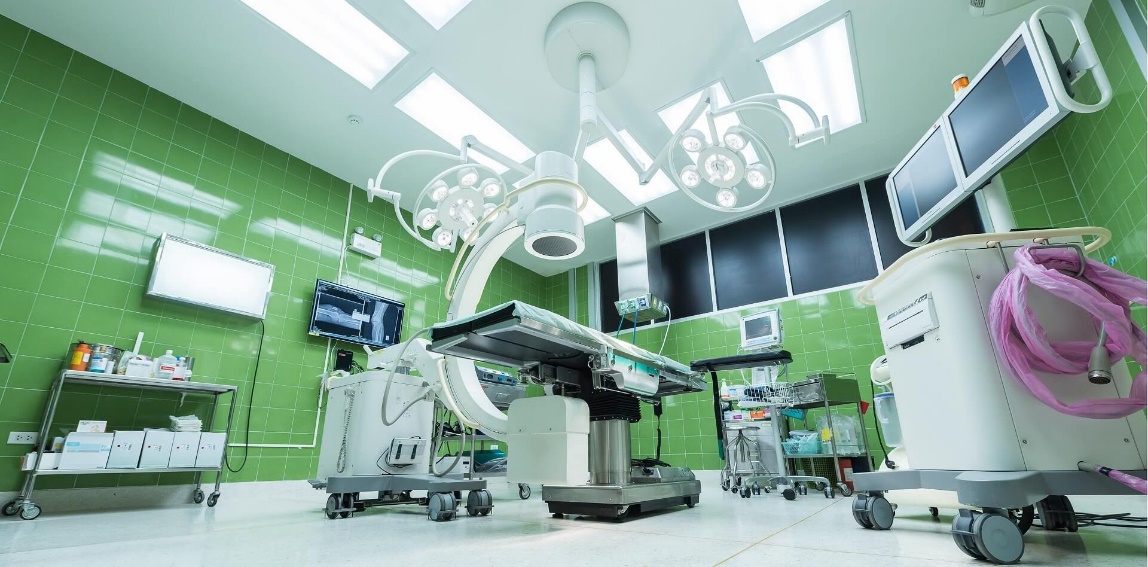 On behalf of the organizing committee and Dr. Preston, we welcome you to the 2022, 16th Annual APT Research Day. We are very excited to back in person, live from St. Paul’s hospital, while broadcasting online, and look forward to a day of excellent presentations and discussion! We are especially grateful and honored to welcome a special guest - Dr. Hance Clarke, from the University of Toronto, who will be delivering the Hugill lecture. We are also very excited to introduce a new lecture category, which is intended to showcase the exciting growth of the Department – thank you to Dr. Catrina Loucks for delivering the inaugural “Emerging Faculty” lecture.The 2022 meeting sees the return of the “lightening talks”, as well as invited oral presentations from trainees. Further recognizing the major research accomplishments from Faculty members in the last year, we will also announce our winners for paper of the year! A few reminders – if you are joining online, please be sure to mute your microphone during presentations. If you are online and have a question, please raise your hand and the moderator will unmute you when ready. If you are in the room…channel the days before COVID and make yourself known to a moderator!Finally, we would like to thank all the judges that assisted in reviewing abstracts and papers of the year, as well as those judging oral presentations today – this day is better because of you! Also, a special thank you to Faid Saffou and Aileen Chiu for technical and administrative support.We hope that you enjoy the day, learn something new, and leave a better researcher!Regards,Alana Flexman, Don Griesdale, John Kramer, Stephan SchwarzSCHEDULESCHEDULE10:00 – 10:30Room set-up & upload talks10:30 – 11:00Welcoming Remarks and Land Acknowledgement
Dr. Roanne Preston
Professor and Head, Department of Anesthesiology, Pharmacology & Therapeutics11:00 – 12:35First Session10 minRotational Thromboelastometry (ROTEM) Guided Use of Factor Concentrates in Cardiac Transplant Patients: A Retrospective StudyDr. Kimberly Li (Ree)10 minPostural dependent resting brain activity does not influence laser evoked potentialsDr. Lukas Linde (Kramer)10 minDevelopment of a tool to communicate postoperative pain risks of children to families – results of a second round of clinician and family co-design
Dr. Christina Fokkens (Görges)10 minPromising pain relief? Evaluating PROMIS-29 questionnaires during a trial for spinal cord stimulation treatment in patients with neuropathic pain
Dr. Bergeron-Vitez (Kramer & Varshney)25 minLightning Talks – session 130 minExploring the genetic basis of heterogeneous drug responses to enhance pain management in vulnerable populations 
Dr. Catrina LoucksEmerging Faculty Invited Lecturer12:35 – 13:10Lunch break13:20 – 14:20Second Session10 minIs a change in end-tidal carbon dioxide concentration associated with hypotension during periods of general anesthesia with stable mechanical ventilation? Analysis of a large cohort.Dr. Vanessa Giesbrecht (Missirlis)10 minEffect of cigarette smoke exposure on airway epithelial barrier function in never-smokers and ex-smokers with and without COPD 
Dr. Kinglsey Okechukwu Nwozor (Hackett)20 minLightning Talks – session 210 minA new hypertonic saline assay for analgesic screening in mice: effects of animal strain, sex, and diurnal phaseDr. Bernard MacLeod10 minRationalized preoperative management of hip and knee arthroplasty patients: A retrospective cohort studyDr. Jacqueline Trudeau14:20 – 14:35Coffee Break14:35 – 14:45Award Presentation14:45 – 15:45The future of Canadian Pain Care: The value of Transitional Pain Services and the evolution medical cannabis
Dr. Hance ClarkeDr. Jean Templeton Hugill Memorial Lecturer15:45Closing RemarksLOCATIONLOCATIONIn PersonCullen Family Lecture TheaterSt. Paul’s HospitalFor detailed info on how to get here, LINK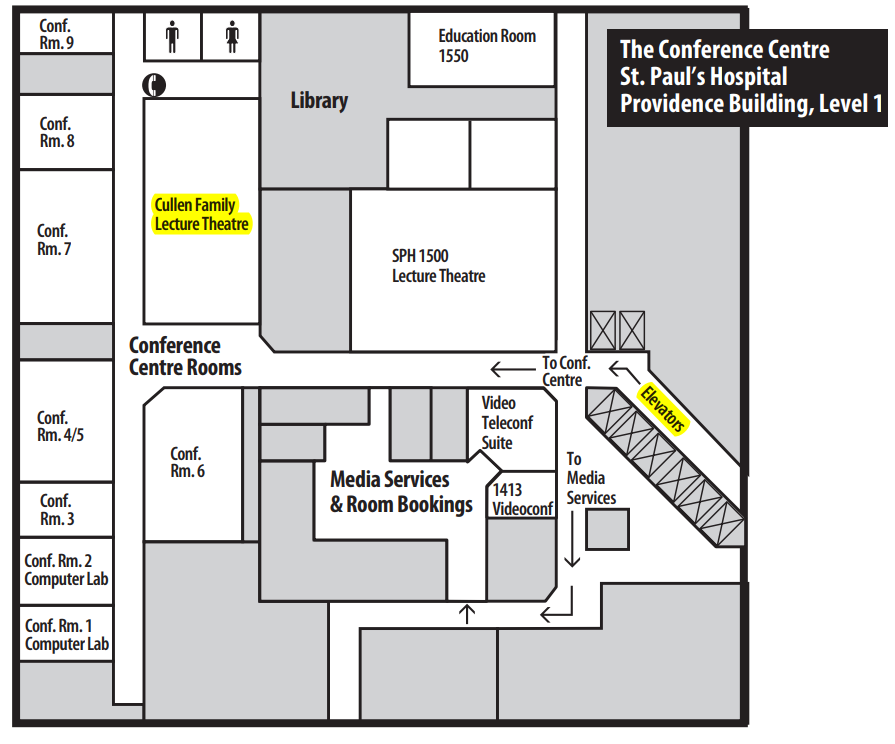 Zoomhttps://ubc.zoom.us/
Meeting ID: 95272 854360Passcode: 854360Slido for Lightning Talks – www.sli.doSlido for Lightning Talks – www.sli.do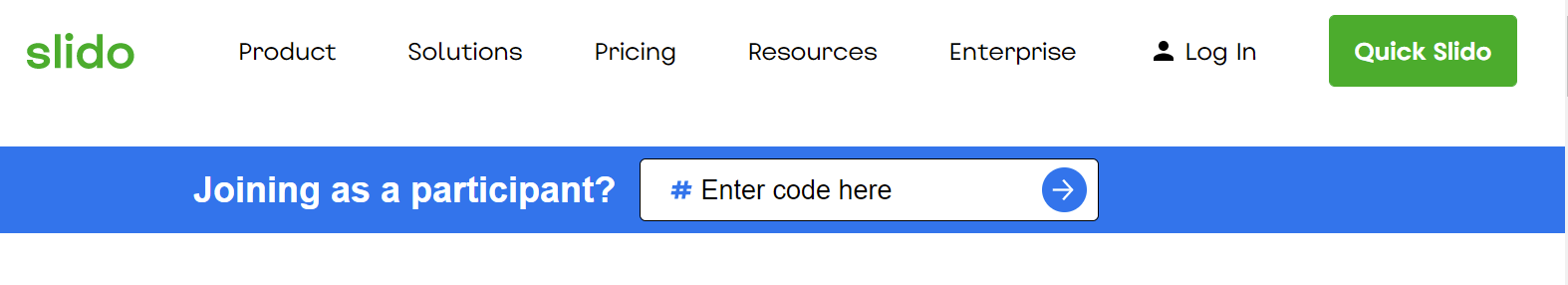 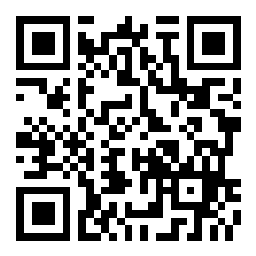 Code: 7866482